Allegato n.14DICHIARAZIONE SOSTITUTIVA DELL’ATTO DI NOTORITA’(Art.47delD.P.R.28dicembre2000,n. 445)Oggetto:	ATS GAL AISL - P.S.R. Campania 2014/2020 – Misura 19 – Sviluppo Locale di tipo partecipativo – LEADER ––Misura4-Tipologiadiintervento4.1.1“Supporto per gli investimenti nelle aziende agricole”.Soggetto richiedente:………….…………. CUP/CIG…………………………..Dichiarazione sulla tracciabilità dei flussi finanziari-Legge136/2010.Il/la	sottoscritto/a		nato	a		(Prov.	)	il	,Codice Fiscale	,residente a	invia/Piazza	n.	(CAP_	)in qualità di (barrare la casella che interessa)□	titolare dell’impresa individuale□	rappresentante legaledella	,con sedelegale				(Prov_	) in via/Piazza	n.	(CAP_	),  partita  IVA  /Codice fiscale	,email	PECbeneficiaria di contributi giusto decreto di concessione  n.……….del……,	consapevole delle sanzioni penali per le ipotesi di falsità in atti e di dichiarazioni mendaci e della conseguente decadenza dai benefici di cui agli art.75e76delD.P.R.28 dicembre2000,n.445;	a conoscenza del fatto che saranno effettuati controlli anche a campione sulla veridicità delle dichiarazioni rese;al fine di poter assolvere agli obblighi sulla tracciabilità dei movimenti finanziari previsti dall’art.3della legge n.136/2010,relative ai pagamenti effettuati nell’ambito dell’intervento agevolato,DICHIARAche   gli  estremi identificativi del  conto  corrente “dedicato” ai  pagamenti nell’ambito dell’intervento in oggetto è il seguente:-	contocorrente n.		aperto presso:	IBAN:intestato a:1)	che utilizzerà per uttele proprie transazioni relative all’intervento il contocorrente dedicato sopraindicato.SI IMPEGNAa ripresentare la presente dichiarazione qualora intervengano variazioni rispetto a quanto dichiarato con la presente.Informativa trattamento dati personali“Ai sensi dell’art. 13 e 14 dl Reg. UE 679/2016 Regolamento Europeo sulla protezione dei dati, i dati personali raccolti saranno trattati anche con strumenti informatici, esclusivamente nell’ambito del procedimento per il quale tali dichiarazioni vengono rese. L’interessato ha diritto di accesso ai dati personali e ad ottenere le informazioni previste ai sensi dell’art. 15 del Reg. UE 679/16”. Luogo e data,…………………….Timbro e firma                   Ai sensi e per gli effetti dell’art.38,D.P.R.445del28/12/2000ess.mm.ii.,si allega copia del documento di riconoscimento del dichiarante in corso di validità.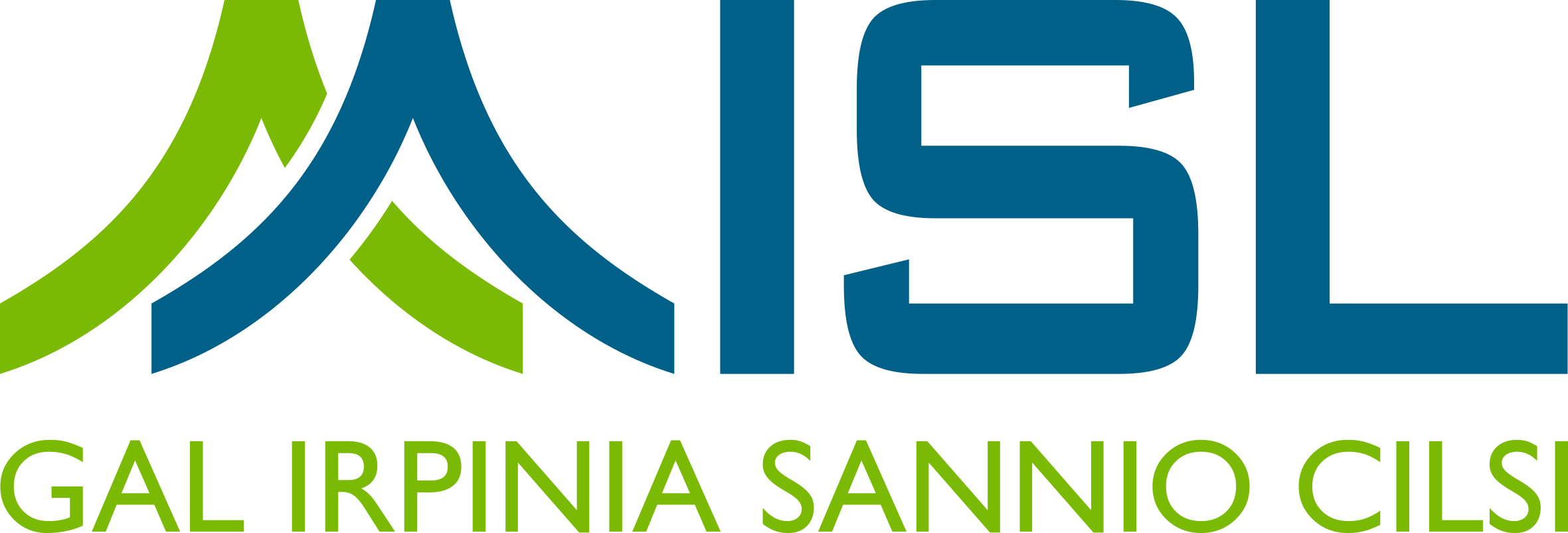 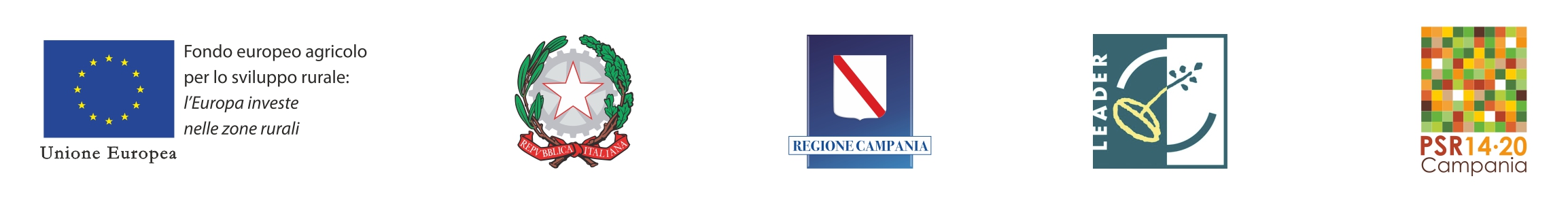 